COOPERATIVA DE ELETRIFICAÇÃO E DESENV. DA REGIÃO DE ITU - MAIRINQUE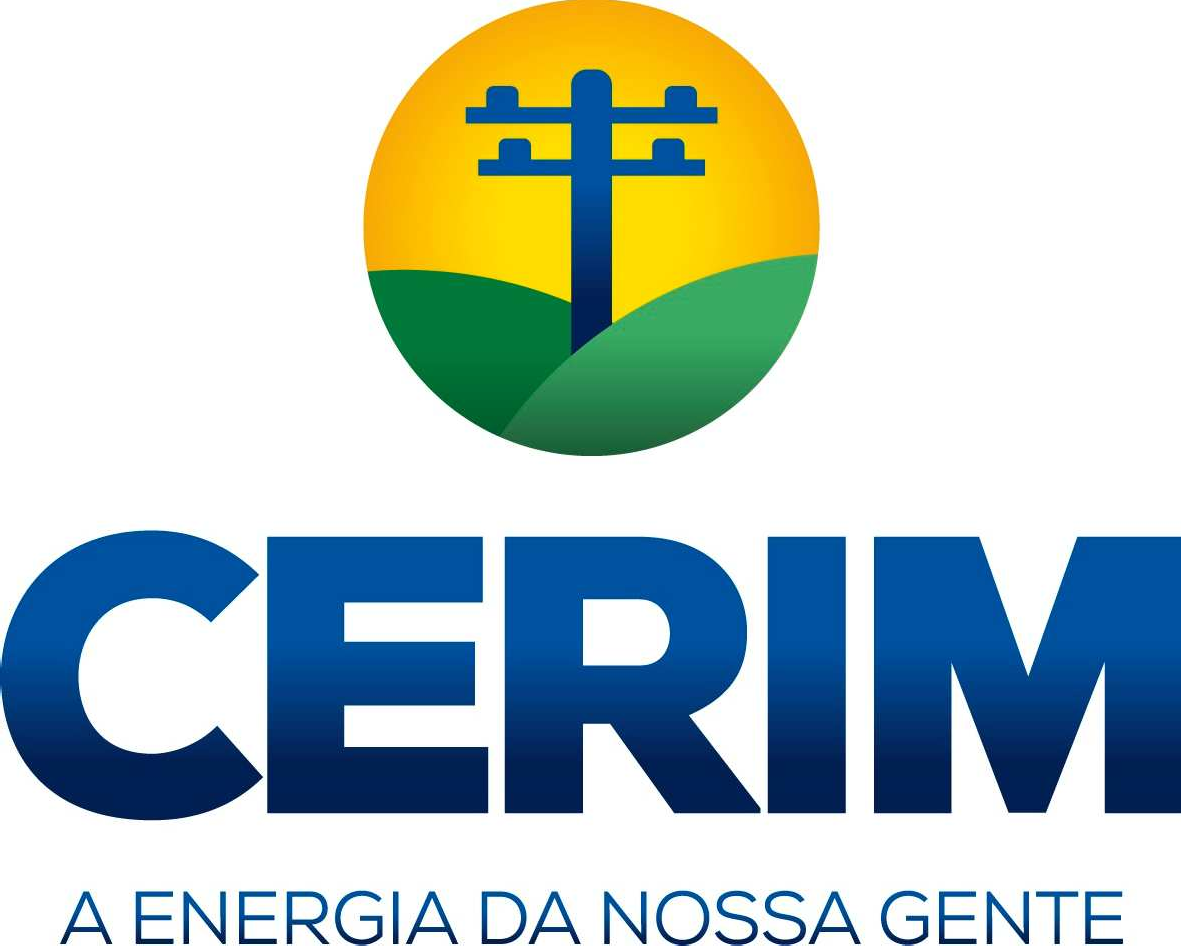 Inscrição Estadual 432.002.768.117 - CNPJ 50.235.449 / 0001 – 07Rod. Castelo Branco, Km 68,5 Telefax (11) 4246-6280 - Mairinque -SP Correspondência : Caixa Postal 801 – CEP 13.304-970E-mail: comercial@cerim.com.brFormulário de Solicitação de Acesso para Microgeração Distribuída com Potência até 10 Kw,Participantes do Sistema de Compensação de Energia Elétrica.Formulário de Solicitação de Acesso para Microgeração Distribuída com Potência até 10 Kw,Participantes do Sistema de Compensação de Energia Elétrica.Formulário de Solicitação de Acesso para Microgeração Distribuída com Potência até 10 Kw,Participantes do Sistema de Compensação de Energia Elétrica.Formulário de Solicitação de Acesso para Microgeração Distribuída com Potência até 10 Kw,Participantes do Sistema de Compensação de Energia Elétrica.Formulário de Solicitação de Acesso para Microgeração Distribuída com Potência até 10 Kw,Participantes do Sistema de Compensação de Energia Elétrica.Formulário de Solicitação de Acesso para Microgeração Distribuída com Potência até 10 Kw,Participantes do Sistema de Compensação de Energia Elétrica.Formulário de Solicitação de Acesso para Microgeração Distribuída com Potência até 10 Kw,Participantes do Sistema de Compensação de Energia Elétrica.Formulário de Solicitação de Acesso para Microgeração Distribuída com Potência até 10 Kw,Participantes do Sistema de Compensação de Energia Elétrica.Formulário de Solicitação de Acesso para Microgeração Distribuída com Potência até 10 Kw,Participantes do Sistema de Compensação de Energia Elétrica.Formulário de Solicitação de Acesso para Microgeração Distribuída com Potência até 10 Kw,Participantes do Sistema de Compensação de Energia Elétrica.1) Identificação da Unidade de Consumidora - UC1) Identificação da Unidade de Consumidora - UC1) Identificação da Unidade de Consumidora - UC1) Identificação da Unidade de Consumidora - UC1) Identificação da Unidade de Consumidora - UC1) Identificação da Unidade de Consumidora - UC1) Identificação da Unidade de Consumidora - UC1) Identificação da Unidade de Consumidora - UC1) Identificação da Unidade de Consumidora - UC1) Identificação da Unidade de Consumidora - UCCódigo da UCCódigo da UCClasseTitular da UCTitular da UCRua/AvNºCEPBairroCidadeEstadoEstadoEmailTelefonesCNPJ/CPFCNPJ/CPFCNPJ/CPF2)	Dados da Unidade Consumidora2)	Dados da Unidade Consumidora2)	Dados da Unidade Consumidora2)	Dados da Unidade Consumidora2)	Dados da Unidade Consumidora2)	Dados da Unidade Consumidora2)	Dados da Unidade Consumidora2)	Dados da Unidade Consumidora2)	Dados da Unidade Consumidora2)	Dados da Unidade ConsumidoraPotência Instalada KwPotência Instalada KwPotência Instalada KwTensão de Fornecimento (V)Tensão de Fornecimento (V)Tensão de Fornecimento (V)Tipo de ConexãoTipo de ConexãoTipo de Conexão( ) Monofásico	( ) Bifásico	( ) Trifásico( ) Monofásico	( ) Bifásico	( ) Trifásico( ) Monofásico	( ) Bifásico	( ) Trifásico( ) Monofásico	( ) Bifásico	( ) Trifásico( ) Monofásico	( ) Bifásico	( ) Trifásico( ) Monofásico	( ) Bifásico	( ) Trifásico( ) Monofásico	( ) Bifásico	( ) TrifásicoTipo de ramalTipo de ramalTipo de ramalTipo de ramal( ) aéreo	( ) Subterrâneo( ) aéreo	( ) Subterrâneo( ) aéreo	( ) Subterrâneo( ) aéreo	( ) Subterrâneo( ) aéreo	( ) Subterrâneo( ) aéreo	( ) Subterrâneo3)   Dados da Geração3)   Dados da Geração3)   Dados da Geração3)   Dados da Geração3)   Dados da Geração3)   Dados da Geração3)   Dados da Geração3)   Dados da Geração3)   Dados da Geração3)   Dados da GeraçãoPotência instalada de geração (kW)Potência instalada de geração (kW)Potência instalada de geração (kW)Potência instalada de geração (kW)Potência instalada de geração (kW)Tipo da Fonte de Geração:Tipo da Fonte de Geração:Tipo da Fonte de Geração:Tipo da Fonte de Geração:Tipo da Fonte de Geração:Tipo da Fonte de Geração:Tipo da Fonte de Geração:Tipo da Fonte de Geração:Tipo da Fonte de Geração:Tipo da Fonte de Geração:( ) Hidráulica ( ) Solar ( ) Eólica ( ) Biomassa ( ) Cogeração Qualificada ( ) Outra (especificar abaixo:( ) Hidráulica ( ) Solar ( ) Eólica ( ) Biomassa ( ) Cogeração Qualificada ( ) Outra (especificar abaixo:( ) Hidráulica ( ) Solar ( ) Eólica ( ) Biomassa ( ) Cogeração Qualificada ( ) Outra (especificar abaixo:( ) Hidráulica ( ) Solar ( ) Eólica ( ) Biomassa ( ) Cogeração Qualificada ( ) Outra (especificar abaixo:( ) Hidráulica ( ) Solar ( ) Eólica ( ) Biomassa ( ) Cogeração Qualificada ( ) Outra (especificar abaixo:( ) Hidráulica ( ) Solar ( ) Eólica ( ) Biomassa ( ) Cogeração Qualificada ( ) Outra (especificar abaixo:( ) Hidráulica ( ) Solar ( ) Eólica ( ) Biomassa ( ) Cogeração Qualificada ( ) Outra (especificar abaixo:( ) Hidráulica ( ) Solar ( ) Eólica ( ) Biomassa ( ) Cogeração Qualificada ( ) Outra (especificar abaixo:( ) Hidráulica ( ) Solar ( ) Eólica ( ) Biomassa ( ) Cogeração Qualificada ( ) Outra (especificar abaixo:( ) Hidráulica ( ) Solar ( ) Eólica ( ) Biomassa ( ) Cogeração Qualificada ( ) Outra (especificar abaixo:4) Documentação a ser anexada4) Documentação a ser anexada4) Documentação a ser anexada4) Documentação a ser anexada4) Documentação a ser anexada4) Documentação a ser anexada4) Documentação a ser anexada4) Documentação a ser anexada4) Documentação a ser anexada4) Documentação a ser anexada1.   Documento de Reponsabilidade Técnica pelo projeto elétrico e instalação do sistema de microgeração;1.   Documento de Reponsabilidade Técnica pelo projeto elétrico e instalação do sistema de microgeração;1.   Documento de Reponsabilidade Técnica pelo projeto elétrico e instalação do sistema de microgeração;1.   Documento de Reponsabilidade Técnica pelo projeto elétrico e instalação do sistema de microgeração;1.   Documento de Reponsabilidade Técnica pelo projeto elétrico e instalação do sistema de microgeração;1.   Documento de Reponsabilidade Técnica pelo projeto elétrico e instalação do sistema de microgeração;1.   Documento de Reponsabilidade Técnica pelo projeto elétrico e instalação do sistema de microgeração;1.   Documento de Reponsabilidade Técnica pelo projeto elétrico e instalação do sistema de microgeração;1.   Documento de Reponsabilidade Técnica pelo projeto elétrico e instalação do sistema de microgeração;1.   Documento de Reponsabilidade Técnica pelo projeto elétrico e instalação do sistema de microgeração;2.   Certidão de Registro Profissional do responsável técnico;2.   Certidão de Registro Profissional do responsável técnico;2.   Certidão de Registro Profissional do responsável técnico;2.   Certidão de Registro Profissional do responsável técnico;2.   Certidão de Registro Profissional do responsável técnico;2.   Certidão de Registro Profissional do responsável técnico;2.   Certidão de Registro Profissional do responsável técnico;2.   Certidão de Registro Profissional do responsável técnico;2.   Certidão de Registro Profissional do responsável técnico;2.   Certidão de Registro Profissional do responsável técnico;3.   Diagrama Unifilar e planta de localização (DWG e PDF);3.   Diagrama Unifilar e planta de localização (DWG e PDF);3.   Diagrama Unifilar e planta de localização (DWG e PDF);3.   Diagrama Unifilar e planta de localização (DWG e PDF);3.   Diagrama Unifilar e planta de localização (DWG e PDF);3.   Diagrama Unifilar e planta de localização (DWG e PDF);3.   Diagrama Unifilar e planta de localização (DWG e PDF);3.   Diagrama Unifilar e planta de localização (DWG e PDF);3.   Diagrama Unifilar e planta de localização (DWG e PDF);3.   Diagrama Unifilar e planta de localização (DWG e PDF);4.   Certificado de conformidade do(s) inversor(es) ou número de registro da concessão do INMETRO do(s)inversor(es) para a tensão nominal de conexão com a rede;4.   Certificado de conformidade do(s) inversor(es) ou número de registro da concessão do INMETRO do(s)inversor(es) para a tensão nominal de conexão com a rede;4.   Certificado de conformidade do(s) inversor(es) ou número de registro da concessão do INMETRO do(s)inversor(es) para a tensão nominal de conexão com a rede;4.   Certificado de conformidade do(s) inversor(es) ou número de registro da concessão do INMETRO do(s)inversor(es) para a tensão nominal de conexão com a rede;4.   Certificado de conformidade do(s) inversor(es) ou número de registro da concessão do INMETRO do(s)inversor(es) para a tensão nominal de conexão com a rede;4.   Certificado de conformidade do(s) inversor(es) ou número de registro da concessão do INMETRO do(s)inversor(es) para a tensão nominal de conexão com a rede;4.   Certificado de conformidade do(s) inversor(es) ou número de registro da concessão do INMETRO do(s)inversor(es) para a tensão nominal de conexão com a rede;4.   Certificado de conformidade do(s) inversor(es) ou número de registro da concessão do INMETRO do(s)inversor(es) para a tensão nominal de conexão com a rede;4.   Certificado de conformidade do(s) inversor(es) ou número de registro da concessão do INMETRO do(s)inversor(es) para a tensão nominal de conexão com a rede;4.   Certificado de conformidade do(s) inversor(es) ou número de registro da concessão do INMETRO do(s)inversor(es) para a tensão nominal de conexão com a rede;5.   Anexo F, necessário ao registro da central geradora;5.   Anexo F, necessário ao registro da central geradora;5.   Anexo F, necessário ao registro da central geradora;5.   Anexo F, necessário ao registro da central geradora;5.   Anexo F, necessário ao registro da central geradora;5.   Anexo F, necessário ao registro da central geradora;5.   Anexo F, necessário ao registro da central geradora;5.   Anexo F, necessário ao registro da central geradora;5.   Anexo F, necessário ao registro da central geradora;5.   Anexo F, necessário ao registro da central geradora;6.   Lista de unidades consumidoras participantes do sistema de compensação (se houver), indicando apercentagem de rateio dos créditos e o enquadramento;6.   Lista de unidades consumidoras participantes do sistema de compensação (se houver), indicando apercentagem de rateio dos créditos e o enquadramento;6.   Lista de unidades consumidoras participantes do sistema de compensação (se houver), indicando apercentagem de rateio dos créditos e o enquadramento;6.   Lista de unidades consumidoras participantes do sistema de compensação (se houver), indicando apercentagem de rateio dos créditos e o enquadramento;6.   Lista de unidades consumidoras participantes do sistema de compensação (se houver), indicando apercentagem de rateio dos créditos e o enquadramento;6.   Lista de unidades consumidoras participantes do sistema de compensação (se houver), indicando apercentagem de rateio dos créditos e o enquadramento;6.   Lista de unidades consumidoras participantes do sistema de compensação (se houver), indicando apercentagem de rateio dos créditos e o enquadramento;6.   Lista de unidades consumidoras participantes do sistema de compensação (se houver), indicando apercentagem de rateio dos créditos e o enquadramento;6.   Lista de unidades consumidoras participantes do sistema de compensação (se houver), indicando apercentagem de rateio dos créditos e o enquadramento;6.   Lista de unidades consumidoras participantes do sistema de compensação (se houver), indicando apercentagem de rateio dos créditos e o enquadramento;7.   Cópia de instrumento jurídico que comprove o compromisso de solidariedade entre os integrantes (sehouver) e7.   Cópia de instrumento jurídico que comprove o compromisso de solidariedade entre os integrantes (sehouver) e7.   Cópia de instrumento jurídico que comprove o compromisso de solidariedade entre os integrantes (sehouver) e7.   Cópia de instrumento jurídico que comprove o compromisso de solidariedade entre os integrantes (sehouver) e7.   Cópia de instrumento jurídico que comprove o compromisso de solidariedade entre os integrantes (sehouver) e7.   Cópia de instrumento jurídico que comprove o compromisso de solidariedade entre os integrantes (sehouver) e7.   Cópia de instrumento jurídico que comprove o compromisso de solidariedade entre os integrantes (sehouver) e7.   Cópia de instrumento jurídico que comprove o compromisso de solidariedade entre os integrantes (sehouver) e7.   Cópia de instrumento jurídico que comprove o compromisso de solidariedade entre os integrantes (sehouver) e7.   Cópia de instrumento jurídico que comprove o compromisso de solidariedade entre os integrantes (sehouver) e8.   Documento que comprove o reconhecimento pela ANEEL da cogeração qualificada (se houver).8.   Documento que comprove o reconhecimento pela ANEEL da cogeração qualificada (se houver).8.   Documento que comprove o reconhecimento pela ANEEL da cogeração qualificada (se houver).8.   Documento que comprove o reconhecimento pela ANEEL da cogeração qualificada (se houver).8.   Documento que comprove o reconhecimento pela ANEEL da cogeração qualificada (se houver).8.   Documento que comprove o reconhecimento pela ANEEL da cogeração qualificada (se houver).8.   Documento que comprove o reconhecimento pela ANEEL da cogeração qualificada (se houver).8.   Documento que comprove o reconhecimento pela ANEEL da cogeração qualificada (se houver).8.   Documento que comprove o reconhecimento pela ANEEL da cogeração qualificada (se houver).8.   Documento que comprove o reconhecimento pela ANEEL da cogeração qualificada (se houver).5) Contato da Distribuidora (preenchido pela Distribuidora)5) Contato da Distribuidora (preenchido pela Distribuidora)5) Contato da Distribuidora (preenchido pela Distribuidora)5) Contato da Distribuidora (preenchido pela Distribuidora)5) Contato da Distribuidora (preenchido pela Distribuidora)5) Contato da Distribuidora (preenchido pela Distribuidora)5) Contato da Distribuidora (preenchido pela Distribuidora)5) Contato da Distribuidora (preenchido pela Distribuidora)5) Contato da Distribuidora (preenchido pela Distribuidora)5) Contato da Distribuidora (preenchido pela Distribuidora)Responsáveis/ÁreasResponsáveis/ÁreasResponsáveis/ÁreasResponsáveis/ÁreasResponsáveis/ÁreasResponsáveis/ÁreasResponsáveis/ÁreasResponsáveis/ÁreasResponsáveis/ÁreasResponsáveis/Áreas5.1) Área Comercial: Rosilene de Souza Leite – Fone: 11 4246 62 80 – Ramal 6576 – rosi@cerim.com.br5.1) Área Comercial: Rosilene de Souza Leite – Fone: 11 4246 62 80 – Ramal 6576 – rosi@cerim.com.br5.1) Área Comercial: Rosilene de Souza Leite – Fone: 11 4246 62 80 – Ramal 6576 – rosi@cerim.com.br5.1) Área Comercial: Rosilene de Souza Leite – Fone: 11 4246 62 80 – Ramal 6576 – rosi@cerim.com.br5.1) Área Comercial: Rosilene de Souza Leite – Fone: 11 4246 62 80 – Ramal 6576 – rosi@cerim.com.br5.1) Área Comercial: Rosilene de Souza Leite – Fone: 11 4246 62 80 – Ramal 6576 – rosi@cerim.com.br5.1) Área Comercial: Rosilene de Souza Leite – Fone: 11 4246 62 80 – Ramal 6576 – rosi@cerim.com.br5.1) Área Comercial: Rosilene de Souza Leite – Fone: 11 4246 62 80 – Ramal 6576 – rosi@cerim.com.br5.1) Área Comercial: Rosilene de Souza Leite – Fone: 11 4246 62 80 – Ramal 6576 – rosi@cerim.com.br5.1) Área Comercial: Rosilene de Souza Leite – Fone: 11 4246 62 80 – Ramal 6576 – rosi@cerim.com.br5.2) Área Técnica : Luiz Henrique S. Moraes – Fone: 11 4246 62 80 – Ramal 6553 – luiz@cerim.com.br5.2) Área Técnica : Luiz Henrique S. Moraes – Fone: 11 4246 62 80 – Ramal 6553 – luiz@cerim.com.br5.2) Área Técnica : Luiz Henrique S. Moraes – Fone: 11 4246 62 80 – Ramal 6553 – luiz@cerim.com.br5.2) Área Técnica : Luiz Henrique S. Moraes – Fone: 11 4246 62 80 – Ramal 6553 – luiz@cerim.com.br5.2) Área Técnica : Luiz Henrique S. Moraes – Fone: 11 4246 62 80 – Ramal 6553 – luiz@cerim.com.br5.2) Área Técnica : Luiz Henrique S. Moraes – Fone: 11 4246 62 80 – Ramal 6553 – luiz@cerim.com.br5.2) Área Técnica : Luiz Henrique S. Moraes – Fone: 11 4246 62 80 – Ramal 6553 – luiz@cerim.com.br5.2) Área Técnica : Luiz Henrique S. Moraes – Fone: 11 4246 62 80 – Ramal 6553 – luiz@cerim.com.br5.2) Área Técnica : Luiz Henrique S. Moraes – Fone: 11 4246 62 80 – Ramal 6553 – luiz@cerim.com.br5.2) Área Técnica : Luiz Henrique S. Moraes – Fone: 11 4246 62 80 – Ramal 6553 – luiz@cerim.com.brEndereço: Rod. Castelo Branco Km 68,5 – Bairro Dona Catarina – Município de Mairinque/SP – CEP 13.304-970 –Caixa Postal nº 801.Endereço: Rod. Castelo Branco Km 68,5 – Bairro Dona Catarina – Município de Mairinque/SP – CEP 13.304-970 –Caixa Postal nº 801.Endereço: Rod. Castelo Branco Km 68,5 – Bairro Dona Catarina – Município de Mairinque/SP – CEP 13.304-970 –Caixa Postal nº 801.Endereço: Rod. Castelo Branco Km 68,5 – Bairro Dona Catarina – Município de Mairinque/SP – CEP 13.304-970 –Caixa Postal nº 801.Endereço: Rod. Castelo Branco Km 68,5 – Bairro Dona Catarina – Município de Mairinque/SP – CEP 13.304-970 –Caixa Postal nº 801.Endereço: Rod. Castelo Branco Km 68,5 – Bairro Dona Catarina – Município de Mairinque/SP – CEP 13.304-970 –Caixa Postal nº 801.Endereço: Rod. Castelo Branco Km 68,5 – Bairro Dona Catarina – Município de Mairinque/SP – CEP 13.304-970 –Caixa Postal nº 801.Endereço: Rod. Castelo Branco Km 68,5 – Bairro Dona Catarina – Município de Mairinque/SP – CEP 13.304-970 –Caixa Postal nº 801.Endereço: Rod. Castelo Branco Km 68,5 – Bairro Dona Catarina – Município de Mairinque/SP – CEP 13.304-970 –Caixa Postal nº 801.Endereço: Rod. Castelo Branco Km 68,5 – Bairro Dona Catarina – Município de Mairinque/SP – CEP 13.304-970 –Caixa Postal nº 801.6) Solicitante6) Solicitante6) Solicitante6) Solicitante6) Solicitante6) Solicitante6) Solicitante6) Solicitante6) Solicitante6) SolicitanteNome do Responsável Técnico:Nome do Responsável Técnico:Nome do Responsável Técnico:Nome do Responsável Técnico:Nome do Responsável Técnico:Nome do Responsável Técnico:Nome do Responsável Técnico:Nome do Responsável Técnico:Nome do Responsável Técnico:Nome do Responsável Técnico:Telefone:E-mail:Local:Local:Local:Local:Data:Data:Data:Assinatura do Responsável TécnicoAssinatura do Responsável TécnicoAssinatura do Responsável Técnico